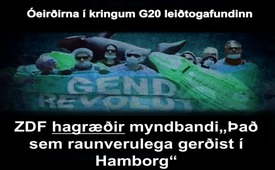 Óeirðirnar í kringum G20 leiðtogafundinn í Hamborg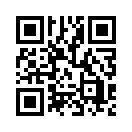 Óeirðirnar í kringum G20 leiðtogafundinn í Hamborg voru mörgum áfall og orsökuðu mikla hneykslunaröldu. Klagemauer.tv fjallaði um þetta í útsendingunni „G20 Hamborg: Markviss fyrirframákveðin allsherjaróreiða?“Óeirðirnar í kringum G20 leiðtogafundinn í Hamborg voru mörgum áfall og orsökuðu mikla hneykslunaröldu. Klagemauer.tv fjallaði um þetta í útsendingunni „G20 Hamborg: Markviss fyrirframákveðin allsherjaróreiða?“

En eins og eftirfarandi dæmi sýnir eru hörmulegir atburðir eins og þessi, sífellt teknir upp af hefðbundnum fjölmiðlum og þeim hægrætt til að miðla rangri mynd.  Þannig er ýtt undir ákveðnar tilfinningar og þær misnotaðar.  

Í myndskeiði frá fréttastofu ZDF er þýðingarmiklu myndbroti einfaldlega „sleppt“ þar sem sýnt er hvernig til átaka kemur milli mótmælenda og vegatálma lögreglu.  Þessi útgáfa sem ber nafnið: „Það sem raunverulega gerðist í Hamborg“ sýnir árás lögreglu á friðsama mótmælendur.  Hópur ungra G20 mótmælenda ganga eftir götunni með mótmælaborða fyrir framan sig til móts við lögreglukeðju.  Klipp.  Síðan sér áhorfandinn hvernig lögreglan beitir kylfum gegn mótmælendunum.  

Í athugasemd hjá tímaritinu „Junge Freiheit“ segir að ZDF myndbandið sýni áhorfendum að hér sé um að ræða árásargjarnan lögregluhóp sem ráðist gegn friðsömum grænum mótmælendum á G20 ráðstefnunni og ráðist að því er virðist á þá handahófskennt og ástæðulaust.  

Samkvæmt „JungeFreiheit“ fá í kjölfar þessarar senu eingöngu mótmælendur að tjá sig og kvarta yfir ögrandi framgöngu lögreglunnar.  Raunverulegir málavextir koma aftur á móti fram í óklipptu myndefni sem sjónvarpsstöðin „ARTE“ birti og gefur allt aðra mynd.  Þar er sýnt hvernig grænir mótmælendur sem skýla sér á bak við „kyngerfi bylting“ borða, reyna að að brjótast í gegnum lögreglutálmann.  Til þess að verjast kylfum tóku þeir með sér stór uppblásin sundleikföng.  Á meðan árásin á sér stað hrópa þeir „Antikapitalista“ og kasta í átt að lögreglunni hvítu efni af óþekktri samsetningu og virkni.  En lögreglunni tekst þó að verjast þessari engan-veginn-friðsömu tilraun til þess að brjótast í gegn um tálmann.  Með þessu klippi hjá ZDF var vörn lögreglunnar breytt í árás. 

Þegar eftirtektarsamir áhorfendur ásökuðu ZDF um fölsun á myndbandinu þá afsakaði sjónvarstöðin sig fyrir „yfirsjónina“.  Hér er þó varla um að ræða tilviljunarkennda „yfirsjón“ þegar afdrifarík sena er einfaldlega „fjarlægð“ og kallar þar með fram áhrifamikil og kolröng áhrif, sem síðan eru dreift á Twitter.  Þetta dæmi sýnir að opinber fjölmiðill eins og ZDF sér sig ekki skyldugan til þess að fylgja gildum blaðamanna eins og nákvæmni og hlutleysi, skapar frekar rangar tilfinningar og dreifir þeim áfram.

Af þessum sökum ber að taka bæði liðnum og óorðnum fréttum og framsetningu leiðandi fjölmiðla hvað lögregluyfirvöld varðar, með gagnrýnu hugarfari.eftir hmHeimildir:www.kla.tv/10791
www.kla.tv/10463
www.kla.tv/10464
www.kla.tv/9874
www.kla.tv/8344
www.kla.tv/7659

http://www.epochtimes.de/politik/deutschland/g20-fake-video-was-wirklich-in-hamburg-geschah-social-media-deckt-zdf-fake-cut-auf-arte-beitrag-der-kampf-um-die-bilder-a2164316.html
https://daserwachendervalkyrjar.wordpress.com/2017/07/12/g20-fake-video-was-wirklich-in-hamburg-geschah-social-media-deckt-zdf-fake-cut-auf-arte-beitrag-der-kampf-um-die-bilder/Þetta gæti þér líka þótt áhugavert:---Kla.TV – Hinar fréttirnar ... frjálsar – óháðar – óritskoðaðar ...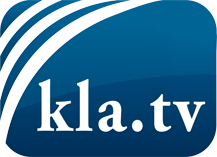 það sem fjölmiðlar ættu ekki að þegja um ...fáheyrt frá fólkinu, für das Volk ...reglulegar fréttir á www.kla.tv/isÞað borgar sig að fylgjast með!Ókeypis áskrift með mánaðarlegu fréttabréfi á netfangið
þitt færðu hér: www.kla.tv/abo-isÁbending öryggisins vegna:Mótraddir eru því miður æ oftar þaggaðar niður eða þær ritskoðaðar. Svo lengi sem flytjum ekki fréttir samkvæmt áhuga og hugmyndafræði kerfispressan getum við sífellt reikna með því að leitað sé eftir tilliástæðum til þess að loka fyrir eða valda Kla.TV skaða.Tengist því í dag óháð internetinu! Smellið hér: www.kla.tv/vernetzung&lang=isLicence:    Creative Commons leyfi sé höfundar getið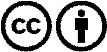 Við útbreiðslu og deilingu skal höfundar getið! Efnið má þó ekki kynna tekið úr því samhengi sem það er í.
Stofnunum reknum af opinberu fé (RÚV, GEZ, ...) er notkun óheimil án leyfis. Brot á þessum skilmálum er hægt að kæra.